ORGANOGRAM
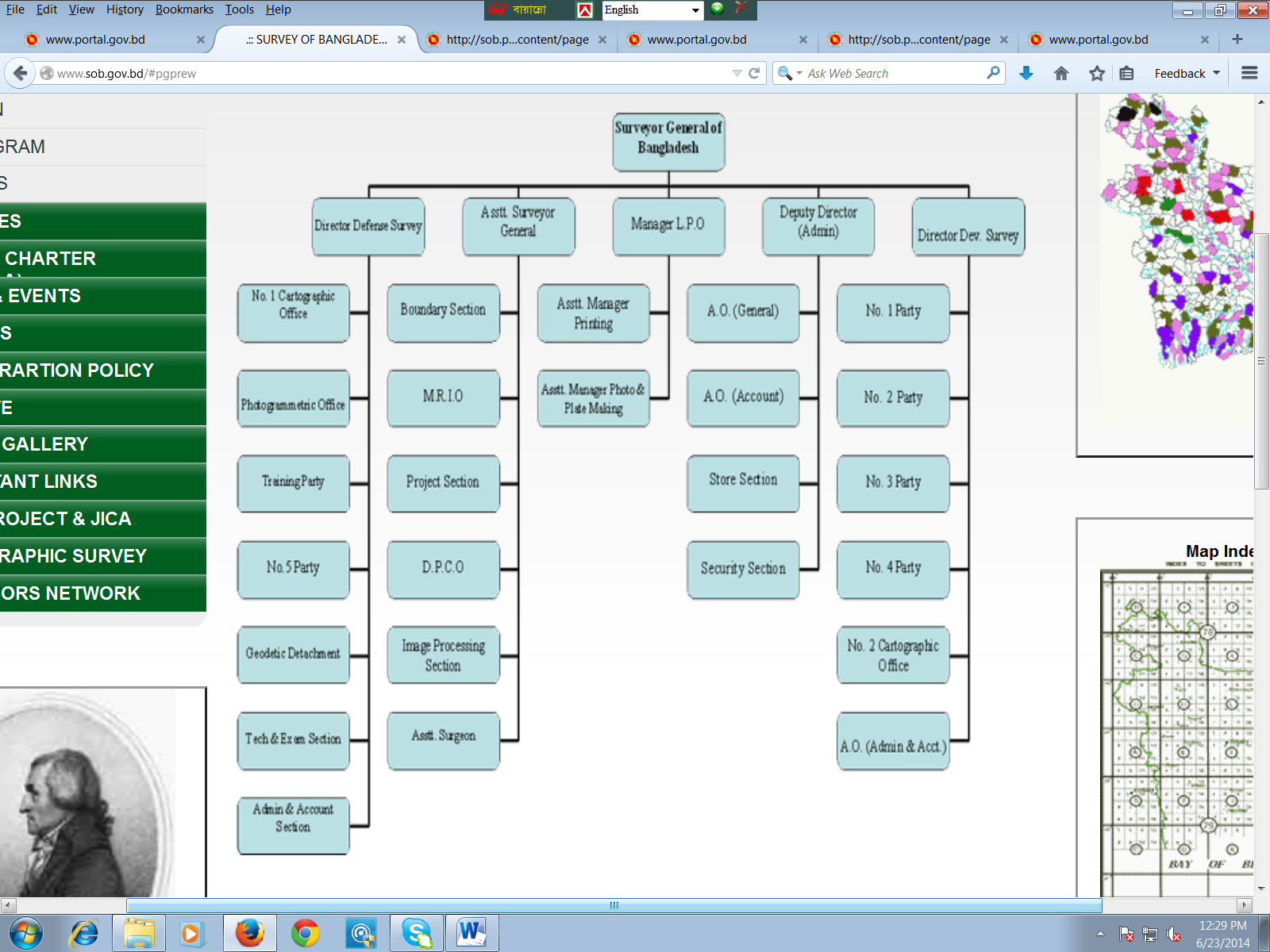 